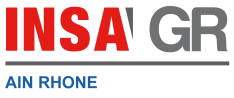 ASSEMBLEE ANNUELLE 2020 DU GR AIN-RHÔNEQuestionnaire à compléter et  à retourner	par mail à l’adresse :  cj.schmitt@free.fr_________________________________________________________________________________Remarques et suggestions :Nom : ........... …………..……………...............Nom : ........... …………..……………...............Nom : ........... …………..……………...............Nom : ........... …………..……………...............Nom : ........... …………..……………...............Prénom :.......................………….................…Prénom :.......................………….................…Prénom :.......................………….................…Prénom :.......................………….................…Prénom :.......................………….................…Prénom :.......................………….................…INSA :Ly – Re – Ro - To Ly – Re – Ro - To Ly – Re – Ro - To Département d’option :Département d’option :…..…..…..Année (de sortie) :………..Adresse :Adresse :Adresse :.................................................. ............................................................................................................................. ..................………….................................................... ............................................................................................................................. ..................………….................................................... ............................................................................................................................. ..................………….................................................... ............................................................................................................................. ..................………….................................................... ............................................................................................................................. ..................………….................................................... ............................................................................................................................. ..................………….................................................... ............................................................................................................................. ..................………….................................................... ............................................................................................................................. ..................…………..Tél portable:Tél portable:...........................................................................Tél (autre) :Tél (autre) :Tél (autre) :...........................................................................e-mail e-mail e-mail e-mail e-mail e-mail e-mail ....…………………....................................…………………....................................…………………....................................…………………................................Est Candidat au poste de Président du GROUI–NONEst Candidat au poste de Trésorier du GROUI–NON…………………..Est Candidat à un autre poste OUI–NONSi oui, lequel :…………………..Est intéressé(e) par :  			OUINONObservationsVisites techniquesConférences, tables rondes Sorties culturelles/familialesActivités sportivesAfterworkOrganisation de manifestationsAcceptez-vous que vos coordonnées soient transmises à l’Union Régionale des Ingénieurs et Scientifiques de France pour envoi direct d’informations sur les activités ?OUI–NON 